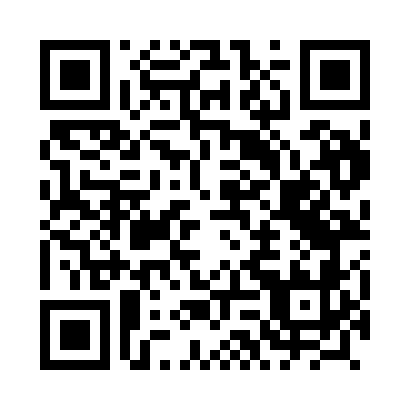 Prayer times for Przeorsk, PolandMon 1 Apr 2024 - Tue 30 Apr 2024High Latitude Method: Angle Based RulePrayer Calculation Method: Muslim World LeagueAsar Calculation Method: HanafiPrayer times provided by https://www.salahtimes.comDateDayFajrSunriseDhuhrAsrMaghribIsha1Mon4:066:0212:304:576:598:472Tue4:045:5912:294:587:008:493Wed4:015:5712:295:007:028:514Thu3:585:5512:295:017:048:535Fri3:555:5312:295:027:058:556Sat3:535:5112:285:037:078:587Sun3:505:4912:285:047:089:008Mon3:475:4612:285:057:109:029Tue3:445:4412:275:067:129:0410Wed3:415:4212:275:077:139:0611Thu3:395:4012:275:087:159:0912Fri3:365:3812:275:107:169:1113Sat3:335:3612:265:117:189:1314Sun3:305:3412:265:127:209:1515Mon3:275:3212:265:137:219:1816Tue3:245:3012:265:147:239:2017Wed3:215:2712:255:157:249:2318Thu3:185:2512:255:167:269:2519Fri3:155:2312:255:177:289:2720Sat3:125:2112:255:187:299:3021Sun3:095:1912:255:197:319:3222Mon3:065:1712:245:207:329:3523Tue3:035:1512:245:217:349:3724Wed3:005:1412:245:227:359:4025Thu2:575:1212:245:237:379:4326Fri2:545:1012:245:247:399:4527Sat2:515:0812:245:257:409:4828Sun2:485:0612:235:267:429:5129Mon2:455:0412:235:277:439:5330Tue2:415:0212:235:287:459:56